AuxDirectory/AuxOfficer:  Search Auxiliary Member Contacts / Update Personal Information   11.30.2013The following instructions will help you update your contact information (new email address information) on the Coast Guard Auxiliary’s AuxDirectory/AuxOfficer website:Navigate your web-browser to: http://www.coastguardchicago.com.  You will be directed to the Flotilla 39-4 District Web Site.In the middle left-hand side of the screen you will see the MEMBER ZONE login prompts.  Enter your numerical Member ID and Password; then click the LOG IN button: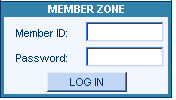 Go to the AUX MEMBERS menu at the top of the screen and select the AUXILIARY DIRECTORY option: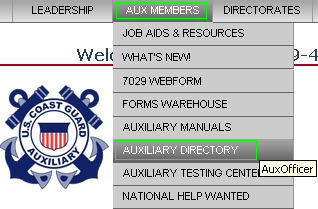 You will be taken to the AuxDirectory/AuxOfficer URL at:  https://auxofficer.cgaux.org/auxoff/ Login once again using your numerical Member ID and Password and click the “Log in to Auxiliary Directory” button: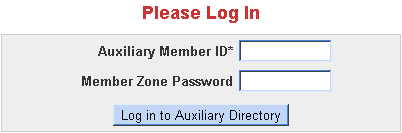 Locate your directory entry:Enter your Last Name within the field entitled, “Enter Last Name, Member #, Email or Phone #”.Enter your Unit number within the “Unit (e.g. 114-12-04)” field:  095-39-04Click the SEARCH button: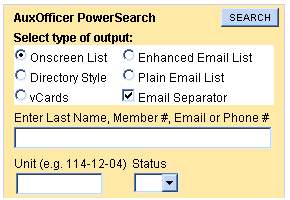 Click on your name within the Power Search Results window.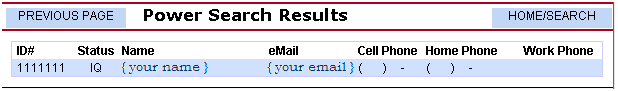 Scroll down below and click the “Correct the Above Information (7028 Webform)” button: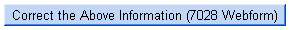 You will be taken to the “Webform 7028 - Change of Member Information” website.  Update your email address and any other relevant contact information. Click the “Submit Changes”  button to update you contact information: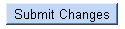 This document was created by: Carlos A Gonzalez, FSO-CS, 095-39-04,  carlos.gonzalez@coastguardchicago.org